02/12﹁Spring sceneryIt's full of life﹂冬藏winter↓spring春发/////{春风吹拂下暖意融融}花朵的香气也融进一束束光照里太阳还在缓缓移动光与影就这样摇曳生姿|The sun is moving slowlySo the light and the shadow sway   沉醉在春天的温柔里light & shadow sway光与影就这样摇曳生姿每一个春天都值得纪念记录下每一次偶然到来的惊喜春风吹拂下暖意融融花朵的香气也融进一束束光照里太阳还在缓缓移动
光与影就这样摇曳生姿The spring breeze is warmThe fragrance of the flowers melts inbeams of lightThe sun is still moving slowlySo light &  shadow sway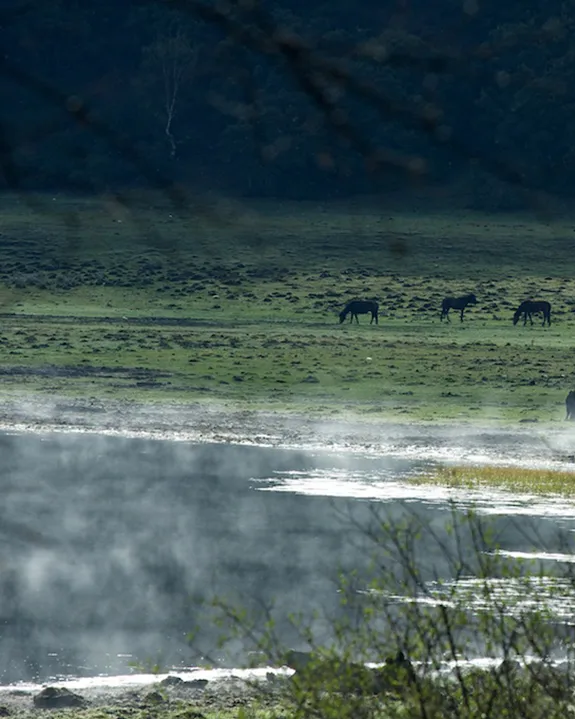 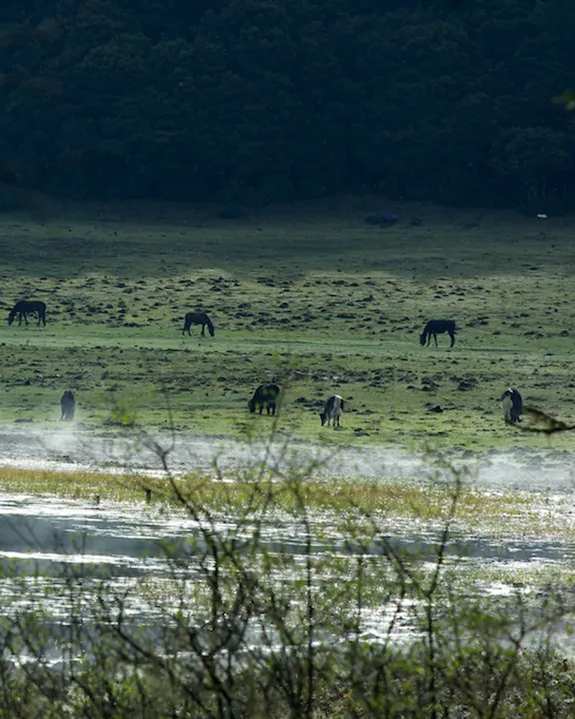 固定布局工具条上设置固定宽高，背景可以设置被包含，
可以完美对齐背景图和文字，以及用于模板制作。春风吹拂下暖意融融花朵的香气也融进一束束光照里太阳还在缓缓移动光与影就这样摇曳生姿Spring breeze is warmFragrance of the flowers melts inbeams of lightSun is still moving slowlySo the light and the shadow sway   沉醉在春天的温柔里light & shadow sway光与影就这样摇曳生姿每一个春天都值得纪念记录下每一次偶然到来的惊喜春风吹拂下暖意融融花朵的香气也融进一束束光照里-----Spring breeze is warmFragrance of the flowers melts inbeams of light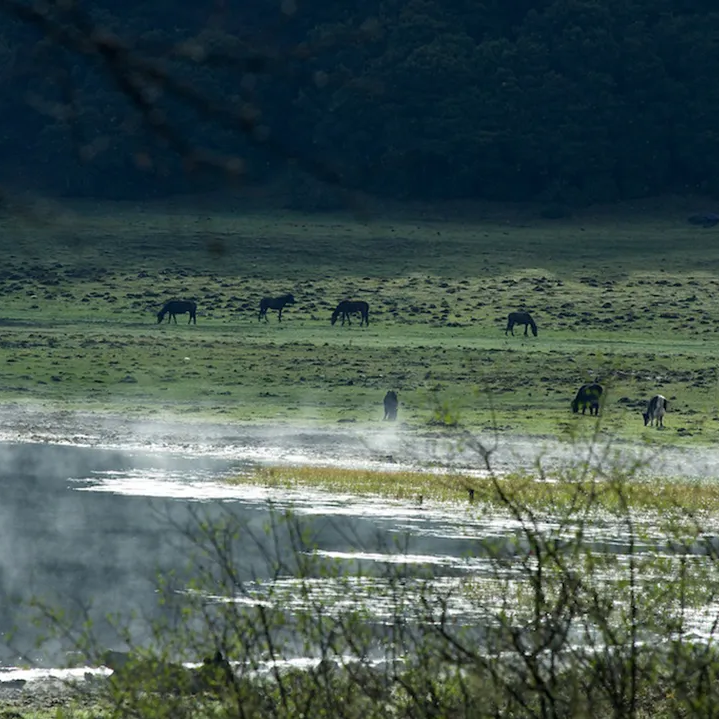 The fragrance of the flowers春风吹拂下暖意融融花朵的香气也融进一束束光照里太阳还在缓缓移动光与影就这样摇曳生姿The spring breeze is warmThe fragrance of the flowers melts inbeams of lightThe sun is still moving slowlySo the light and the shadow sway   沉醉在春天的温柔里light & shadow sway光与影就这样摇曳生姿每一个春天都值得纪念记录下每一次偶然到来的惊喜春风吹拂下暖意融融花朵的香气也融进一束束光照里太阳还在缓缓移动光与影就这样摇曳生姿The spring breeze is warmThe fragrance of the flowers melts in beams of lightThe sun is still moving slowlySo light &  shadow sway< 花香阵阵 >春风吹拂下暖意融融花朵的香气也融进一束束光照里-----Spring breeze is warmFragrance of the flowers melts inbeams of light/////{春风吹拂下暖意融融}花朵的香气也融进一束束光照里太阳还在缓缓移动光与影就这样摇曳生姿light &  shadow sway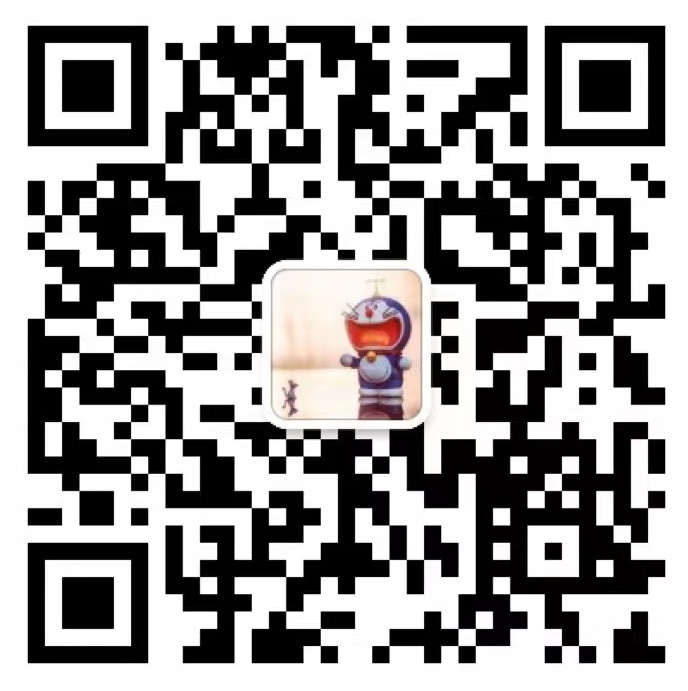 图片：摄影图（可商用）贴纸：秀米（经改制）文字：自由发挥，需替换封面：秀米生成长图的截图、经改制，可商用
封面文字为思源黑体，数字&英文字体为Liberation Sans字体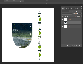 关键词：风景、叶子